Town of Luther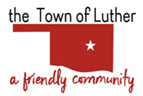 PO Box 56 / 108 S MainLuther, OK  73054(405) 277-3833www.townoflutherok.comoffice@townoflutherok.comEmployment ApplicationThe Town of Luther does not discriminate on the basis of race, color, religion, sex, national origin, age, marital or veteran status, political affiliation, disabled status, or any other legally protected statusPlease print or type the answers to each question clearly and completely. On Yes or No questions, please circle the appropriate answer. Applications will be retained in our active files for a period of one year._____________________________________________________________________________________Applicant InformationFull Name: _________________________________________________________ Date: _____________	       Last				First			M.I.Address: _____________________________________________________________________________	       Street Address						Apartment/Unit #	______________________________________________________________________________	       City						State			Zip CodePhone: __________________________ Email: _______________________________________________SSN: ___________________	Date Available to Start: _____________	Desired Salary: $____________Position Applied for: ____________________________________________________________________Are you a citizen of the United States?	YES  /  NO    If no, are you authorized to work in the U.S.?  YES  /  NOHave you ever been employed by the 	YES  /  NO    If yes, when? ________________________________Town of Luther?Do you have any relatives employed 	YES  /  NO    If yes, whom? _______________________________by the Town of Luther?Are you related to any member of 		YES  /  NO    If yes, whom? _______________________________the Town Board?Do you possess a valid Oklahoma		YES  /  NO    If no, what state? ____________________________driver’s license?					 DL#:___	   	      Exp:		    Class:      ______Have you ever been convicted of 		YES  /  NO    If yes, explain: _______________________________a felony?Please list any Job Related Licenses or Certificates you possess:IF APPLYING FOR A POSITION THAT REQUIRES LICENSE OR CERTIFICATION, COPIES MUST BE ATTACHEDCertification/License Name & Number ______________________________________________________________Certification/License Name & Number ______________________________________________________________Certification/License Name & Number ___________________________________________________________________________________________________________________________________________________________EducationHigh School: _________________________ Address: __________________________________________________From: ________________ To: ______________  Did you Graduate?  YES  /  NO	Diploma: _____________________College: _________________________ Address: _____________________________________________________From: ________________ To: ______________  Did you Graduate?  YES  /  NO	Diploma: _____________________Other: _________________________ Address: _______________________________________________________From: ________________ To: ______________  Did you Graduate?  YES  /  NO	Diploma: __________________________________________________________________________________________________________________ReferencesPlease list three professional referencesFull Name: _________________________________________________ Relationship: ________________________Company: _________________________________________________ Phone: _____________________________Address: ______________________________________________________________________________________Full Name: _________________________________________________ Relationship: ________________________Company: _________________________________________________ Phone: _____________________________Address: ______________________________________________________________________________________Full Name: _________________________________________________ Relationship: ________________________Company: _________________________________________________ Phone: _____________________________Address: ___________________________________________________________________________________________________________________________________________________________________________________Previous EmploymentCompany: _________________________________________________ Phone: _____________________________Address: __________________________________________________ Supervisor: __________________________Job Title: ___________________________________ Starting Salary: $____________ Ending Salary: $___________Responsibilities: ________________________________________________________________________________From: _______________  To: ______________ Reason for Leaving: ______________________________________May we contact your previous supervisor for a reference?  YES  /  NO_____________________________________________________________________________________________Company: _________________________________________________ Phone: _____________________________Address: __________________________________________________ Supervisor: __________________________Job Title: ___________________________________ Starting Salary: $____________ Ending Salary: $___________Responsibilities: ________________________________________________________________________________From: _______________  To: ______________ Reason for Leaving: ______________________________________May we contact your previous supervisor for a reference?  YES  /  NO_____________________________________________________________________________________________Company: _________________________________________________ Phone: _____________________________Address: __________________________________________________ Supervisor: __________________________Job Title: ___________________________________ Starting Salary: $____________ Ending Salary: $___________Responsibilities: ________________________________________________________________________________From: _______________  To: ______________ Reason for Leaving: ______________________________________May we contact your previous supervisor for a reference?  YES  /  NO_____________________________________________________________________________________________Use additional sheets if necessary_____________________________________________________________________________________________Military ServiceBranch: ____________________________________________________  From: _____________ To: ____________Rank at Discharge: _________________________ Type of Discharge: _____________________________________If other than honorable, explain: ___________________________________________________________________I certify that I have reviewed the information supplied by me and that my answers are true and complete to the best of my knowledge. A dishonest answer to any question in this application will cause me to become ineligible for employment or may be grounds for dismissal after a conditional offer of employment has been made. I hereby grant permission to the Town of Luther to investigate and verify any of the information included in this application and to submit to medical examination and pre-employment drug test, if required.I understand that the Town of Luther has a mandatory drug screen program for job applicants who are offered employment. If I am offered employment by the Town of Luther, I understand I will be required to provide a urinalysis sample and/or blood test for drug screening purposes. The screen will be to identify the presence of controlled or other prohibited substances.  Failure of the drug screen or refusal to submit to the screen will result in denial of employment.This classification may be a “safety sensitive” position as defined by the United States Department of Transportation drug and alcohol testing regulations, the Oklahoma Standards for Workplace Drug and Alcohol Testing Act and/or Oklahoma Medical Marijuana laws. Please read the job description provided to determine if the position is “safety sensitive” or not. In a “safety sensitive” classification, you will be subject to drug and alcohol testing, including random testing.  Marijuana is one of the substances included in the drug panel screening.  Possession of a medical marijuana license will not excuse you from the testing process, or the consequences of testing positive for marijuana.   I understand that, just as I am free to resign at any time, my employment and compensation is terminable at-will. The Town of Luther may terminate my employment at any time and for any reason whatsoever, with or without good cause and without prior notice. I understand that no representatives of the Town of Luther have the authority to make any assurances to the contrary.I further understand that this application is not a contract of employment. I hereby release the Town and its agents from all liability in making any investigation and inquiry relative to this application and to abide by all rules and regulations of the town.Applicant’s Signature: ____________________________________________ Date: __________________________________________________________________NOTICE_______________________________________Under the Oklahoma Open Records Act, your job application and resume is considered to be a public record (subject to public inspection) if you are employed by the Town of Luther. All applications are considered private and confidential until that point._____________________________________________________________________________________